STANDAR OPERASIONAL PROSEDURBAGAN ALUR PROSEDUR TETAP PELAYANAN PERIZINAN DAN NON PERIZINANAKTIVITAS PENUNJANG SENI PERTUNJUKANDINAS PENANAMAN MODAL DAN PELAYANAN TERPADU SATU PINTUKABUPATEN MUSI BANYUASINSTANDAR OPERASIONAL PROSEDUR	AKTIVITAS PENUNJANG SENI PERTUNJUKANLampiran :  AKTIVITAS PENUNJANG SENI PERTUNJUKAN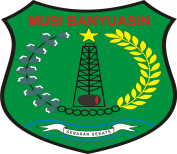 PEMERINTAH KABUPATEN MUSI BANYUASINDINAS PENANAMAN MODAL DAN PELAYANAN TERPADU SATU PINTUNomor SOPNomor SOPNomor SOP:270  /SOP/DPMPTSP/V/2021PEMERINTAH KABUPATEN MUSI BANYUASINDINAS PENANAMAN MODAL DAN PELAYANAN TERPADU SATU PINTUTanggal PembuatanTanggal PembuatanTanggal Pembuatan: 6     Desember  2021       PEMERINTAH KABUPATEN MUSI BANYUASINDINAS PENANAMAN MODAL DAN PELAYANAN TERPADU SATU PINTUTanggal RevisiTanggal RevisiTanggal Revisi:PEMERINTAH KABUPATEN MUSI BANYUASINDINAS PENANAMAN MODAL DAN PELAYANAN TERPADU SATU PINTUTanggal Efektif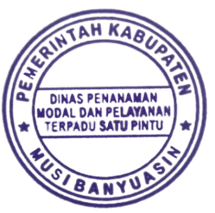 Tanggal EfektifTanggal Efektif: 6     Desember  2021BIDANG PENYELENGGARAAN PELAYANAN PERIZINAN DAN NON PERIZINANBIDANG PENYELENGGARAAN PELAYANAN PERIZINAN DAN NON PERIZINANBIDANG PENYELENGGARAAN PELAYANAN PERIZINAN DAN NON PERIZINANDisahkan olehDisahkan olehDisahkan oleh:Kepala DPMPTSP Kab. Musi Banyuasin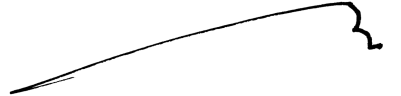 Erdian Syahri, S.Sos, M.SiPembina Utama MudaNip 19671227 198810 1 002BIDANG PENYELENGGARAAN PELAYANAN PERIZINAN DAN NON PERIZINANBIDANG PENYELENGGARAAN PELAYANAN PERIZINAN DAN NON PERIZINANBIDANG PENYELENGGARAAN PELAYANAN PERIZINAN DAN NON PERIZINANNama SOPNama SOPAktivitas Penunjang Seni PertunjukanAktivitas Penunjang Seni PertunjukanAktivitas Penunjang Seni PertunjukanBIDANG PENYELENGGARAAN PELAYANAN PERIZINAN DAN NON PERIZINANBIDANG PENYELENGGARAAN PELAYANAN PERIZINAN DAN NON PERIZINANBIDANG PENYELENGGARAAN PELAYANAN PERIZINAN DAN NON PERIZINANDasar HukumDasar HukumDasar HukumKualifikasi PelaksanaKualifikasi PelaksanaKualifikasi PelaksanaKualifikasi PelaksanaKualifikasi PelaksanaPeraturan Pemerintah Nomor 5 Tahun 2021 tentang Penyelenggaraan Perizinan Berusaha Berbasis RisikoPeraturan Menteri Pariwisata dan Ekonomi Kratif/Kepala Badan Pariwisata dan Ekonomi Kreatif   Nomor 7 Tahun 2021 Tentang Norma, Standar, Prosedur dan Kriteria Perizinan Berusaha Berbasis Risiko Sektor Ekonomi KreatifPeraturan Pemerintah Nomor 5 Tahun 2021 tentang Penyelenggaraan Perizinan Berusaha Berbasis RisikoPeraturan Menteri Pariwisata dan Ekonomi Kratif/Kepala Badan Pariwisata dan Ekonomi Kreatif   Nomor 7 Tahun 2021 Tentang Norma, Standar, Prosedur dan Kriteria Perizinan Berusaha Berbasis Risiko Sektor Ekonomi KreatifPeraturan Pemerintah Nomor 5 Tahun 2021 tentang Penyelenggaraan Perizinan Berusaha Berbasis RisikoPeraturan Menteri Pariwisata dan Ekonomi Kratif/Kepala Badan Pariwisata dan Ekonomi Kreatif   Nomor 7 Tahun 2021 Tentang Norma, Standar, Prosedur dan Kriteria Perizinan Berusaha Berbasis Risiko Sektor Ekonomi Kreatif1.Memiliki kemampuan pelayananMemiliki kemampuan pelayananMemiliki kemampuan pelayananMemiliki kemampuan pelayananPeraturan Pemerintah Nomor 5 Tahun 2021 tentang Penyelenggaraan Perizinan Berusaha Berbasis RisikoPeraturan Menteri Pariwisata dan Ekonomi Kratif/Kepala Badan Pariwisata dan Ekonomi Kreatif   Nomor 7 Tahun 2021 Tentang Norma, Standar, Prosedur dan Kriteria Perizinan Berusaha Berbasis Risiko Sektor Ekonomi KreatifPeraturan Pemerintah Nomor 5 Tahun 2021 tentang Penyelenggaraan Perizinan Berusaha Berbasis RisikoPeraturan Menteri Pariwisata dan Ekonomi Kratif/Kepala Badan Pariwisata dan Ekonomi Kreatif   Nomor 7 Tahun 2021 Tentang Norma, Standar, Prosedur dan Kriteria Perizinan Berusaha Berbasis Risiko Sektor Ekonomi KreatifPeraturan Pemerintah Nomor 5 Tahun 2021 tentang Penyelenggaraan Perizinan Berusaha Berbasis RisikoPeraturan Menteri Pariwisata dan Ekonomi Kratif/Kepala Badan Pariwisata dan Ekonomi Kreatif   Nomor 7 Tahun 2021 Tentang Norma, Standar, Prosedur dan Kriteria Perizinan Berusaha Berbasis Risiko Sektor Ekonomi Kreatif2.Mengetahui itugas, fungsi dan mekanisme pelayananMengetahui itugas, fungsi dan mekanisme pelayananMengetahui itugas, fungsi dan mekanisme pelayananMengetahui itugas, fungsi dan mekanisme pelayananPeraturan Pemerintah Nomor 5 Tahun 2021 tentang Penyelenggaraan Perizinan Berusaha Berbasis RisikoPeraturan Menteri Pariwisata dan Ekonomi Kratif/Kepala Badan Pariwisata dan Ekonomi Kreatif   Nomor 7 Tahun 2021 Tentang Norma, Standar, Prosedur dan Kriteria Perizinan Berusaha Berbasis Risiko Sektor Ekonomi KreatifPeraturan Pemerintah Nomor 5 Tahun 2021 tentang Penyelenggaraan Perizinan Berusaha Berbasis RisikoPeraturan Menteri Pariwisata dan Ekonomi Kratif/Kepala Badan Pariwisata dan Ekonomi Kreatif   Nomor 7 Tahun 2021 Tentang Norma, Standar, Prosedur dan Kriteria Perizinan Berusaha Berbasis Risiko Sektor Ekonomi KreatifPeraturan Pemerintah Nomor 5 Tahun 2021 tentang Penyelenggaraan Perizinan Berusaha Berbasis RisikoPeraturan Menteri Pariwisata dan Ekonomi Kratif/Kepala Badan Pariwisata dan Ekonomi Kreatif   Nomor 7 Tahun 2021 Tentang Norma, Standar, Prosedur dan Kriteria Perizinan Berusaha Berbasis Risiko Sektor Ekonomi Kreatif3.Mengetahui Peraturan Perundang-undangan yang berkaitan dengan perizinan dan non perizinanMengetahui Peraturan Perundang-undangan yang berkaitan dengan perizinan dan non perizinanMengetahui Peraturan Perundang-undangan yang berkaitan dengan perizinan dan non perizinanMengetahui Peraturan Perundang-undangan yang berkaitan dengan perizinan dan non perizinanPeraturan Pemerintah Nomor 5 Tahun 2021 tentang Penyelenggaraan Perizinan Berusaha Berbasis RisikoPeraturan Menteri Pariwisata dan Ekonomi Kratif/Kepala Badan Pariwisata dan Ekonomi Kreatif   Nomor 7 Tahun 2021 Tentang Norma, Standar, Prosedur dan Kriteria Perizinan Berusaha Berbasis Risiko Sektor Ekonomi KreatifPeraturan Pemerintah Nomor 5 Tahun 2021 tentang Penyelenggaraan Perizinan Berusaha Berbasis RisikoPeraturan Menteri Pariwisata dan Ekonomi Kratif/Kepala Badan Pariwisata dan Ekonomi Kreatif   Nomor 7 Tahun 2021 Tentang Norma, Standar, Prosedur dan Kriteria Perizinan Berusaha Berbasis Risiko Sektor Ekonomi KreatifPeraturan Pemerintah Nomor 5 Tahun 2021 tentang Penyelenggaraan Perizinan Berusaha Berbasis RisikoPeraturan Menteri Pariwisata dan Ekonomi Kratif/Kepala Badan Pariwisata dan Ekonomi Kreatif   Nomor 7 Tahun 2021 Tentang Norma, Standar, Prosedur dan Kriteria Perizinan Berusaha Berbasis Risiko Sektor Ekonomi Kreatif4.Memiliki ketelitian dan keterampilan dalam menggunakan komputerMemiliki ketelitian dan keterampilan dalam menggunakan komputerMemiliki ketelitian dan keterampilan dalam menggunakan komputerMemiliki ketelitian dan keterampilan dalam menggunakan komputerPeraturan Pemerintah Nomor 5 Tahun 2021 tentang Penyelenggaraan Perizinan Berusaha Berbasis RisikoPeraturan Menteri Pariwisata dan Ekonomi Kratif/Kepala Badan Pariwisata dan Ekonomi Kreatif   Nomor 7 Tahun 2021 Tentang Norma, Standar, Prosedur dan Kriteria Perizinan Berusaha Berbasis Risiko Sektor Ekonomi KreatifPeraturan Pemerintah Nomor 5 Tahun 2021 tentang Penyelenggaraan Perizinan Berusaha Berbasis RisikoPeraturan Menteri Pariwisata dan Ekonomi Kratif/Kepala Badan Pariwisata dan Ekonomi Kreatif   Nomor 7 Tahun 2021 Tentang Norma, Standar, Prosedur dan Kriteria Perizinan Berusaha Berbasis Risiko Sektor Ekonomi KreatifPeraturan Pemerintah Nomor 5 Tahun 2021 tentang Penyelenggaraan Perizinan Berusaha Berbasis RisikoPeraturan Menteri Pariwisata dan Ekonomi Kratif/Kepala Badan Pariwisata dan Ekonomi Kreatif   Nomor 7 Tahun 2021 Tentang Norma, Standar, Prosedur dan Kriteria Perizinan Berusaha Berbasis Risiko Sektor Ekonomi Kreatif4.KeterkaitanKeterkaitanKeterkaitanPeralatan/PerlengkapanPeralatan/PerlengkapanPeralatan/PerlengkapanPeralatan/PerlengkapanPeralatan/PerlengkapanTim Teknis Dinas Penanaman Modal dan Pelayanan Terpadu Satu Pintu Kabupaten Musi BanyuasinTim Teknis Dinas Penanaman Modal dan Pelayanan Terpadu Satu Pintu Kabupaten Musi BanyuasinTim Teknis Dinas Penanaman Modal dan Pelayanan Terpadu Satu Pintu Kabupaten Musi Banyuasin1.Formulir permohonanFormulir permohonanFormulir permohonanFormulir permohonanTim Teknis Dinas Penanaman Modal dan Pelayanan Terpadu Satu Pintu Kabupaten Musi BanyuasinTim Teknis Dinas Penanaman Modal dan Pelayanan Terpadu Satu Pintu Kabupaten Musi BanyuasinTim Teknis Dinas Penanaman Modal dan Pelayanan Terpadu Satu Pintu Kabupaten Musi Banyuasin2.Komputer dan PrinterKomputer dan PrinterKomputer dan PrinterKomputer dan Printer3.Alat Tulis KantorAlat Tulis KantorAlat Tulis KantorAlat Tulis KantorPeringatanPeringatanPeringatan4.Checklist kelengkapan dokumen izinChecklist kelengkapan dokumen izinChecklist kelengkapan dokumen izinChecklist kelengkapan dokumen izinPermohonan perizinan berusaha dan nonperizinan akan diproses apabila persyaratan telah lengkap dan benarPermohonan perizinan berusaha dan nonperizinan akan diproses apabila persyaratan telah lengkap dan benarPermohonan perizinan berusaha dan nonperizinan akan diproses apabila persyaratan telah lengkap dan benarPermohonan perizinan berusaha dan nonperizinan akan diproses apabila persyaratan telah lengkap dan benarPermohonan perizinan berusaha dan nonperizinan akan diproses apabila persyaratan telah lengkap dan benarPermohonan perizinan berusaha dan nonperizinan akan diproses apabila persyaratan telah lengkap dan benarPencatatan dan PendataanPencatatan dan PendataanPencatatan dan PendataanPencatatan dan PendataanPencatatan dan PendataanSOP disimpan dengan rapi dalam bentuk hardcopy dan softcopySOP disimpan dengan rapi dalam bentuk hardcopy dan softcopySOP disimpan dengan rapi dalam bentuk hardcopy dan softcopySOP disimpan dengan rapi dalam bentuk hardcopy dan softcopySOP disimpan dengan rapi dalam bentuk hardcopy dan softcopyInput:Berkas PermohonanOutput      :NIB Consumer:Perorangan dan Non PeroranganPEMOHONFRONT OFFICEBACK OFFICETIM TEKNISLOKET PENYERAHAN12345KODE KBLIPEMBERI PERTIMBANGANDASAR HUKUMP E R S Y A R A T A NTINGKAT RISIKOPERIZINAN USAHAJANGKA WAKTUMASA BERLAKUPARAMETER90012Tim Teknis berdasarkan Keputusan BupatiPeraturan Pemerintah Nomor 5 Tahun 2021 tentang Penyelenggaraan Perizinan Berusaha Berbasis RisikoPeraturan Menteri Pariwisata dan Ekonomi Kratif/Kepala Badan Pariwisata dan Ekonomi Kreatif   Nomor 7 Tahun 2021 Tentang Norma, Standar, Prosedur dan Kriteria Perizinan Berusaha Berbasis Risiko Sektor Ekonomi KreatifSurat Permohonan bermaterai @10.000Fotokopi Lunas PBBKartu Kepesertaan BPJS Kesehatan/Sertifikat Kepesertaan BPJS KesehatanKartu Kepesertaan BP Jamsostek/Sertifikat Kepesertaan BP  Jamsostek.Pas Photo 4 x 6 sebanyak 2 (dua) lembarFotokopi NPWP Perusahaan/Perorangan yang telah diverifikasi dan sesuai dengan Sistem Konfirmasi Status Wajib PajakSertifikat standar K3LRendahNIB 1 Hari kerja terhitung sejak diterimanya dokumen perizinan berusaha dan nonperizinan secara lengkap dan benarBerlaku selama pelaku usaha menjalankan kegiatan usahaKabupaten/ KotaKUALIFIKASI SASARANP E R S Y A R A T A NPROSEDURSTANDAR BIAYAWAKTU PENYELESAIANKelompok ini mencakup kegiatan penunjang seni pertunjukan, Termasuk usaha kegiatan dokumentator seni pertunjukan (video, digital, virtualising), dan skenografer/perupa (seni rupa panggung/artistik panggung), penata cahaya (lighting), penata suara (sound system).Surat Permohonan bermaterai @10.000Fotokopi Lunas PBBKartu Kepesertaan BPJS Kesehatan/Sertifikat Kepesertaan BPJS KesehatanKartu Kepesertaan BP Jamsostek/Sertifikat Kepesertaan BP  Jamsostek.Pas Photo 4 x 6 sebanyak 2 (dua) lembarFotokopi NPWP Perusahaan/Perorangan yang telah diverifikasi dan sesuai dengan Sistem Konfirmasi Status Wajib PajakSertifikat standar K3LMengajukan permohonan  melalui portal www.oss.go.idMengupload berkas persyaratanMenunggu pertimbangan teknis dari tim teknisMenunggu verifikasi dari DPMPTSP untuk persetujuanPenerbitan perizinan berusaha Gratis1 Hari kerja terhitung sejak diterimanya dokumen perizinan berusaha dan nonperizinan secara lengkap dan benar